5 шагов к самостоятельному выполнению уроков.Схема которая поможет приучить вашего школьника самостоятельно делать уроки

Ребенок приходит из школы и самое главное, с чего мы начинаем:

1. 1-1,5ч – отдых. Пусть дитё сам решает, что делать: лежать на диване, смотреть мультики, сидеть в телефоне, играть на планшете и т.д.
Согласитесь, школа – это всегда большая умственная, эмоциональная, психологическая нагрузка, поэтому очень важно чередовать периоды отдыха и активности.

2. Дальше совместно с ребенком устанавливаете время, когда он садится за уроки (он даже может ставить будильник).

3. Ребенок САМ выбирает, с какого предмета начать делать домашку.

4. Он делает уроки по возможности самостоятельно, а родители находятся рядом, если нужна эмоциональная поддержка. Пусть ребенок обращается за помощью, когда что-то не получается.

5. А потом вы вместе разбираете уроки по схеме:

Что получилось?
Над чем еще поработать?

Все эти этапы РОДИТЕЛИ запускают вместе с ребенком, отстраняясь по мере овладения навыком самостоятельности.

И, пожалуйста, это очень ВАЖНО: отмечайте достижения ребенка на каждом этапе! Сами увидите, как это его вдохновит, а потом и “развяжет” вам руки.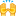 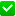 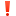 